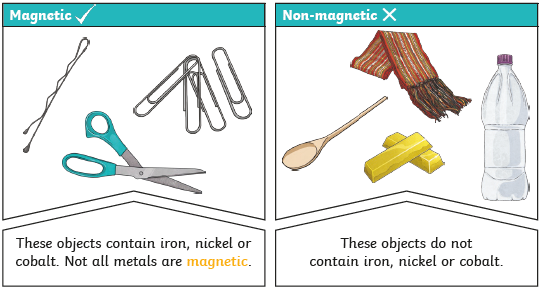 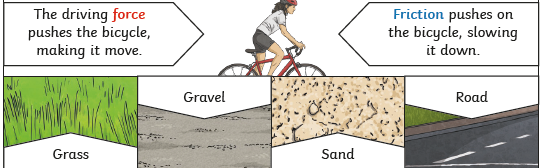 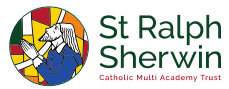 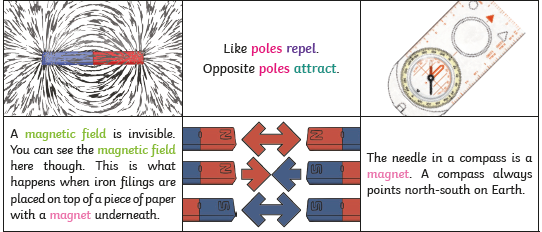 Holy Rosary CVA Holy Rosary CVA Holy Rosary CVA Holy Rosary CVA Science Driver: Forces and Magnets      LKS2   Lent 2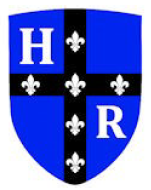 Key vocabularyDefinitionFrictionA force that acts between two surfaces or objects that are moving across each otherAttractAttraction is a force that pulls objects together.RepelRepulsion is a force that pushes objects away from each other.Positive&NegativeMagnets have their own poles that point towards the earth’s poles. The south pole is positive and the north is negativePoleNorth and South poles are found at different ends of a magnet.MagneticObjects that are attracted to a magnet are magnetic.Magnetic fieldThe area around a magnet where there is a magnetic force, which pulls an object towards the magnet.